Ostatné zložky: parfum.Dodržiavajte obvyklé bezpečnostné opatrenia dodržiavať obvyklé ochrany danej sekcie 5 a 8.K dispozícii na samotný výrobok nie sú žiadne toxikologické údaje. Toxicita záleží na koncentrácia každej látky pri posudzovaní toxikologických účinkov vyplývajúcich z prípravy. Nižšie sú uvedené informácie týkajúce sa hlavných zložiek prípravku.Kyselina fosforečná:Akútna toxicita: kožná LD50, králik,> 2740 mg / kgVdychovanie, LD 50 potkan> 1530mg / mcTLV-TWA (ACGIH) 1 mg / m3TLV-STEL 3 mg / m3ALCOLI GRASSI ETOSSILATIPožitie: Akútna orálna LD50 <2000 mg / kgPri zasiahnutí očí: Dráždi očiPri styku s pokožkou NedráždiVdychovanie: Nie je relevantnéTLV-TWA (ACGIH) Nie je stanovenáTLV-STEL (ACGIH) Nie je stanovenáMalé množstvo prípravku je možné neutralizovať s opatrnosťou s limetkou a uhličitanom sodným zriedeným dostatočným množstvom vody.Prítomnosť kyseliny fosforečnej v odpadových vodách pochádzajúcich z produktu sa riadi vnútroštátnym právom. Povrchovo aktívne látky sú v súlade s minimálnymi požiadavkami na biologickú rozložiteľnosť podľa smernice EHS 82/242 a talianskeho zákona n.136 z 26.02.1983UN číslo 1805(IMDG) UN n.1805 Čl.8 str. 8204(IATA) UN n.1805 Čl.8Cestné (ADR) 17,8 ° C(RID) 17,8 ° C Nariadenie Európskeho parlamentu a Rady (ES) č.1907/2006 REACH v platnom znení. 
 Nariadenie komisie (EÚ) č. 453/2010 ktorým sa mení a dopĺňa nariadenie Európskeho parlamentu a Rady (ES) č. 1907/2006 REACH. 
 Nariadenie Európskeho parlamentu a Rady (ES) č.1272/2008 o klasifikácii, označovaní a balení látok a zmesí (CLP), o zmene, doplnení a zrušení smerníc 67/548/EHS a 1999/45/ES a o zmene a doplnení nariadenia (ES) č. 1907/2006 v platnom znení. 
 Zákon č.355/2007 Z.z. o ochrane, podpore a rozvoji verejného zdravia a o zmene a doplnení niektorých  zákonov. 
 NV SR č. 355/2006 Z.z. o ochrane zamestnancov pred rizikami súvisiacimi s expozíciou chemickým faktorom pri práci v znení NV SR č.471/2011 Z.z. 
 ZÁKON č. 409/2006 Z. z. úplné znenie zákona č. 223/2001 Z. z. o odpadoch a o zmene a doplnení niektorých zákonov 
 Vyhláška MŽP SR č.284/2001 Z.z. ktorou sa ustanovuje katalóg odpadov v z.n.z. 
 Zákon č.364/2004 Z.z. o vodách a jeho vykonávacia vyhláška č.100/2005 Z.z. 
 Zákon č.124/2006 Z.z. o BOZP. 
 ADR - Európska dohoda o medzinárodnej cestnej preprave nebezpečných vecí 
 RID - Poriadok medzinárodnej železničnej prepravy nebezpečných tovarov a materiálov 
 IATA/ICAO Code - Medzinárodné predpisy o vzdušnej preprave nebezpečných vecí 
 IMDG Code - Medzinárodný predpis o preprave nebezpečných materiálov po mori  Informácie v KBÚ vychádzajú z našich znalostí a skúseností a súčasnej legislatíve. KBÚ bola spracovaná na podkladoch a podľa údajov prevzatých z karty bezpečnostných údajov od dodávateľa. Plné znenie klasifikácie zahŕňajúce triedy nebezpečnosti, výstražné piktogramy, výstražné upozornenia a R-vety:Ďalšie informácie dôležité z hľadiska bezpečnosti a ochrany zdravia človekaLegenda k skratkám a akronymom, ktoré môžu byť použité v karte bezpečnostných údajovC50 	Smrteľná koncentrácia látky, pri ktorej možno očakávať, že spôsobí smrť 50 % populácieCAS 	Jednoznačný číselný identifikátor, používaný v chémii pre chemické látkyCLP	 Klasifikácia, označovanie a balenieEC50	 Koncentrácia látky pri ktorej je zasiahnutých 50 % populácieEINECS 		Európsky zoznam existujúcich obchodovaných chemických látokEmS		 Pohotovostný plánIATA 		Medzinárodná asociácia leteckých dopravcovIBC 	Medzinárodný predpis pre stavbu a vybavenie lodí hromadne prepravujúce nebezpečné chemikálieIC50 		Koncentrácia pôsobiaca 50% blokáduICAO 		Medzinárodná organizácia pre civilné letectvoIMDG	 	Medzinárodná námorná preprava nebezpečného tovaruLD50	 	Smrteľná dávka látky, pri ktorej možno očakávať, že spôsobí smrť 50 % populácieMARPOL	 	Medzinárodný dohovor o zabránení znečisťovania z lodíMFAG		 Príručka prvej pomociNPEL		 Najvyšší prípustný expozičný limitPBT 		Perzistentný, bioakumulatívny a toxickýREACH 	Registrácia, hodnotenie a obmedzovanie chemických látok (nariadenie EP a Rady (ES) č.1907/2006)vPvB 		Veľmi perzistentný a veľmi bioakumulatívnyAquatic Acute 	Nebezpečnosť pre vodné prostredieAquatic Chronic 	Nebezpečnosť pre vodné prostredieEye Irrit.		 Podráždenie očíFlam. Liq. 	Horľavá kvapalinaSkin Corr 	Žieravosť kožeSkin Irrit. 	Dráždivosť kožeSkin Sens. 	Kožná senzibilizáciaSTOT SE Toxicita pre špecifický cieľový orgán – jednorazová expozícia Rada týkajúca sa vzdelávania: Bežné školenie pre prácu s chemickými látkami  Označenie obalu : Hmatové upozornenie na nebezpečenstvo pre ľudí s poruchou zraku a nevidomých: Nemusí byť na obale umiestnené.  Vybavenie balenia bezpečnostnými uzávermi odolnými proti otvoreniu deťmi: Nemusí byť na obale umiestnené.  Ďalšie informácie: Nepoužívajte prípravok na iné účely, ako je odporúčané výrobcom. Údaje uvedené v tejto karte bezpečnostných údajov odpovedajú súčasnému stavu vedomosti a skúsenosti a sú v súlade s platnými právnymi predpismi ODDIEL 1: IDENTIFIKÁCIA LÁTKY/ZMESI A SPOLOČNOSTI/PODNIKU1.1 Identifikátor produktu1.1 Identifikátor produktuObchodný názovProstriedok na vodný kameňIdentifikátor produktu v krajine výrobcuECO BOLLE Detersivo AnticalcareDistribútorECO BOLLE di Cristina Albini. Via Tescione, 10, Parco Regina Mundi, 81022 Casagiove (Ce), tel. 0823-455276, 333 7241605, fax. 0823-1766967 CE 250101 - P.IVA n. 03494280617e-mail: info@ecobolle.itDátum vydania KBÚ: Marec 2011Posledná úprava: November 2015VýrobcaDEPLO CHIMICA S.R.L.Via Alcide de Gaspari, 33 80133 NAPLESTEL - FAX 081 8268612IVA 05458991212Identifikované použitieProstriedok na vodný kameňPoužitia , ktoré sa neodporúčajúProdukt nesmie byť používaný inými spôsobmi, než ktoré sú uvedené v oddiele 1.1.3. Údaje o dodávateľovi karty bezpečnostných údajov.Asante, s.r.o.Ulica, č.:Palisády 696/15PSČ:811 03Obec/Mesto:BratislavaPrevádzka:Hrobákova 1, 851 02 BratislavaŠtát:SlovenskoTelefón:0902 241 141Zodpovedná osoba za KBÚ:Info@ecoterra.sk1.4 Núdzové telefónne číslo:NÁRODNÉ TOXIKOLOGICKÉ INFORMAČNÉ CENTRUMUniverzitná nemocnica Bratislava, pracovisko KramáreKlinika pracovného lekárstva a toxikológieLimbová 5, 833 05 Bratislavatelefón: + 421 2 5465 2307mobil: +421 911 166 066fax: + 421 2 5477 4605e-mail: ntic@ntic.skNárodné asistenčné pracovisko:http://helpdesk.ccsp.sk ODDIEL 2: IDENTIFIKÁCIA NEBEZPEČNOSTI2.1. Klasifikácia látky alebo zmesiKlasifikácii zmesi podľa nariadenia 1272/2008 / ES:Klasifikácia látky s vysokou hodnotou pH, je založená na Position Paper dokumente z 18. septembra 2007 Európska komisia2.2. Obsah etiketyOznačovanie v súlade s nariadením 1272/2008 / ES.Len pre informačné účely, za predpokladu, že na etikete výrobku sú, ako je uvedené vyššie v nadväznosti na nariadenie 1282/2008/ES nasledovné položky:Označovanie podľa smernice 67/548/ES 2.2. Prvky označovania na obale Označenie podľa nariadenia (ES) č.1272/2008 [CLP ]  2.2. Prvky označovania na obale Označenie podľa nariadenia (ES) č.1272/2008 [CLP ] Výstražné symboly nebezpečnosti Výstražné symboly nebezpečnosti 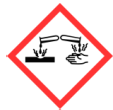 NebezpečenstvoVýstražné upozornenie Bezpečnostné upozornenie H314 – Spôsobuje ťažké poleptanie kože a poškodenie očí.H315 – Dráždi kožu.P101 Ak je potrebná lekárska pomoc, majte k dispozícii obal alebo etiketu výrobku.P102	Uchovávajte mimo dosahu detí.P103	Pred použitím si prečítajte etiketu.P280	Noste ochranné rukavice/ochranný odev/ochranné okuliare/ochranu tváre.P302 + 350	Pri kontakte s pokožkou: Opatrne umyte veľkým množstvom vody a mydla.P305 + 351 + 338	Po zasiahnutí očí: Niekoľko minút ich opatrne vyplachujte vodou. Ak používate kontaktné šošovky a je to možné, odstráňte ich. Pokračujte vo vyplachovaní.P403 + 233	Uchovávajte na dobre vetranom mieste. Nádobu uchovávajte tesne uzavretú.Iná nebezpečnosť R34	Spôsobuje poleptanieBezpečnostné pokyny:S1	Uchovávajte uzamknutéS2	Uchovávajte mimo dosahu detíS26	Pri zasiahnutí očí okamžite dôkladne vypláchnite vodou a vyhľadajte lekársku pomocS28	Pri styku s kožou okamžite umyte veľkým množstvom vodyS36/37/39	Noste vhodný ochranný odev, ochranné rukavice a ochranné okuliare alebo ochranný štítS45	V prípade nehody alebo ak sa necítite dobre, okamžite vyhľadajte lekársku pomoc (ak je to možné, ukážte toto označenie)S50	NemiešajteZloženie<5% kyseliny fosforečnej, neiónové povrchovo aktívne látky. Ostatné zložky: parfum.ODDIEL 3:  ZLOŽENIE/INFORMÁCIA O ZLOŽKÁCH% Názov látkyCASČíslo EINECSKlasifikácia podľa CE 67/548Klasifikácia podľa CE 1272/20085-10%ALCOLI GRASSI ETOSSILATI68131-39-5Nie je zaradenéXn, Xi, N, R22, R41, R50Acute Tox. 4 H302Eye dam. 1 H318Aquatic Acute 1 H4005-10%Kyselina fosforečná7664 -38-2231-633 -2C, R34Skin Corr. 1B H314< 1%Parfum-Xn, R20/22 R43ODDIEL 4:  OPATRENIA PRVEJ POMOCI4.1.Opis opatrení prvej pomoci po vdýchnutí Okamžite vyhľadajte lekára v prípade respiračných symptómov.Presuňte osobu od zamoreného priestoru, ľahol a nosiť s kmeňom vznesené v pokojnom mieste, vetrané a chladnéVyhnúť sa chladenie objektu (prikryte)po kontakte s očami Niekoľko minút ich opatrne vyplachujte vodou. Ak používate kontaktné šošovky a je to možné, odstráňte ich. Pokračujte vo vyplachovaní.po kontakte s pokožkou Opatrne umyte veľkým množstvom vody a mydla.po požití Pri požití okamžite vyhľadajte lekársku pomoc a ukážte tento obal alebo označenie4.2.Najdôležitejšie príznaky a účinky, akútne aj oneskorené Nie sú dostupné4.3. Údaj o akejkoľvek potrebe okamžitej lekárskej starostlivosti a osobitného ošetrenia Produkt môže spôsobiť podráždenie. Odstráňte znečistený odev a dôkladne umyte vodouODDIEL 5:  PROTIPOŽIARNE OPATRENIAZvláštne riziká: Oxid ofsforečný a kyselina difosforečná sú silne dráždivé. Neionogénne povrchovo aktívne látky sú palivá s vysokou teplotou vznietenia.Zvláštne riziká: Oxid ofsforečný a kyselina difosforečná sú silne dráždivé. Neionogénne povrchovo aktívne látky sú palivá s vysokou teplotou vznietenia.Zvláštne riziká: Oxid ofsforečný a kyselina difosforečná sú silne dráždivé. Neionogénne povrchovo aktívne látky sú palivá s vysokou teplotou vznietenia.Zvláštne riziká: Oxid ofsforečný a kyselina difosforečná sú silne dráždivé. Neionogénne povrchovo aktívne látky sú palivá s vysokou teplotou vznietenia.5.1.Hasiace prostriedky 5.1.Hasiace prostriedky vhodné Vodný sprej, chemický prášoknevhodnéVýrobok obsahuje neiónové povrchovo aktívne látky, pre ktoré je pena nevhodná5.2.Osobitné ohrozenia vyplývajúce z látky alebo zo zmesi Vyvarujte sa vdychovaniu výparov.Vyvarujte sa vdychovaniu výparov.Vyvarujte sa vdychovaniu výparov.5.3. Rady pre požiarnikov Ochranný odev, samostatný dýchací prístroj, prípadne chemický ochranný odev. Evakuujte všetok ostatný personál. Odstráňte ostatné balenia v blízkosti požiaru a chlaďte ich prúdom vody.Použite dýchací prístroj. Snažte sa udržať na záveternej strane.Ak je to možné, odstráňte kontajnery vystavené ohňu.Ochranný odev, samostatný dýchací prístroj, prípadne chemický ochranný odev. Evakuujte všetok ostatný personál. Odstráňte ostatné balenia v blízkosti požiaru a chlaďte ich prúdom vody.Použite dýchací prístroj. Snažte sa udržať na záveternej strane.Ak je to možné, odstráňte kontajnery vystavené ohňu.Ochranný odev, samostatný dýchací prístroj, prípadne chemický ochranný odev. Evakuujte všetok ostatný personál. Odstráňte ostatné balenia v blízkosti požiaru a chlaďte ich prúdom vody.Použite dýchací prístroj. Snažte sa udržať na záveternej strane.Ak je to možné, odstráňte kontajnery vystavené ohňu.ODDIEL 6: OPATRENIA PRI NÁHODNOM UVOĽNENÍ6.1.Opatrenia na ochranu osôb a skupínMusia sa dodržiavať obvyklé ochranné podmienky z bodov 5 a 8.Zabráňte vypúšťaniu do životného prostredia.6.1. Pre pohotovostný personál Používajte vhodný ochranný odev a ochranné protišmykové pracovné topánky. Použite ochranné gumené rukavice. 6.1. Pre pohotovostný personál Používajte vhodný ochranný odev a ochranné protišmykové pracovné topánky. Použite ochranné gumené rukavice. 6.3.Metódy a materiál na zabránenie šíreniu a čistenia Využiť všetky možnosti na uzavretie a utesnenie zdroja havárie. Rozliatu zmes ihneď odstrániť. Uniknutý produkt nezbierajte do kovových obalov, využite vhodné nádoby. Likvidujte podľa platných legislatívnych nariadení.Spôsob čistenia:Umyte väčším množstvom vody.V prípade rozliatia malého produktu:Neutralizujte ho uhličitanom sodným a vápnom. 6.4.Odkaz na iné oddiely Bezpečné zaobchádzanie – pozri bod 7. Osobné ochranné prostriedky – pozri bod 8. Likvidácia odpadov z produktu – pozri bod 13. ODDIEL 7: ZAOBCHÁDZANIE A SKLADOVANIE7.1. Bezpečnostné opatrenia na bezpečné zaobchádzanie Používajte len zariadenia a materiály, ktoré sú kompatibilné s výrobkom hore Pred manipuláciou sa informujte o špecifických rizikách spojených s výrobkom a potrebných bezpečnostných opatreniachPoužívajte len zariadenia a materiály, ktoré sú kompatibilné s výrobkom hore Pred manipuláciou sa informujte o špecifických rizikách spojených s výrobkom a potrebných bezpečnostných opatreniachPoužívajte len zariadenia a materiály, ktoré sú kompatibilné s výrobkom hore Pred manipuláciou sa informujte o špecifických rizikách spojených s výrobkom a potrebných bezpečnostných opatreniach7.2 SkladovanieVyhnite sa kontaktu s dusičnanmi, chlorid a organické peroxidy (nebezpečenstvo požiaru)Nepoužívajte hliník, meď a zinokKompatibilné materiály: nerezová oceľ, polyetylénVyhnite sa kontaktu s dusičnanmi, chlorid a organické peroxidy (nebezpečenstvo požiaru)Nepoužívajte hliník, meď a zinokKompatibilné materiály: nerezová oceľ, polyetylénVyhnite sa kontaktu s dusičnanmi, chlorid a organické peroxidy (nebezpečenstvo požiaru)Nepoužívajte hliník, meď a zinokKompatibilné materiály: nerezová oceľ, polyetylén8.2.Kontroly expozície8.2.Kontroly expozície8.2.Kontroly expozície8.2.Kontroly expozície8.2.1.Primerané technické zabezpečenie8.2.1.Primerané technické zabezpečenieSkladovať oddelene od potravín, nápojov a krmovín. Zabezpečiť dostatočné vetranie v miestnostiach, kde je výrobok uložený.Skladovať oddelene od potravín, nápojov a krmovín. Zabezpečiť dostatočné vetranie v miestnostiach, kde je výrobok uložený. 8.2.2. INDIVIDUÁLNE OCHRANNÉ OPATRENIA  8.2.2. INDIVIDUÁLNE OCHRANNÉ OPATRENIA  8.2.2. INDIVIDUÁLNE OCHRANNÉ OPATRENIA  8.2.2. INDIVIDUÁLNE OCHRANNÉ OPATRENIA a) Ochrana očí/ tváre a) Ochrana očí/ tváre a) Ochrana očí/ tváre Používajte v súlade s vhodnou laboratórnou praxou.Zabezpečte si okuliare v prípade chemického nebezpečenstvab) Ochrana kože: b) Ochrana kože: b) Ochrana kože: Nie je potrebná pre bežné použitie výrobkubi) Ochrana rúk bi) Ochrana rúk bi) Ochrana rúk Použite ochranné rukavice.Odporúčané materiály: PVC, iné kyseline odolné materiály.bii) Ochrana tela bii) Ochrana tela bii) Ochrana tela Nie je potrebná pre bežné použitie výrobkuc) Ochrana dýchacích ciest c) Ochrana dýchacích ciest c) Ochrana dýchacích ciest Nie je potrebná pre bežné použitie výrobkud)Tepelná nebezpečnosť d)Tepelná nebezpečnosť d)Tepelná nebezpečnosť Nevyžaduje si. 8.2.1 Kontroly environment. expozície 8.2.1 Kontroly environment. expozície 8.2.1 Kontroly environment. expozície Zabráňte úniku do kanalizácie, podzemných a povrchových vôd. Dodržiavajte príslušné predpisy na ochranu životného prostredia obmedzujúce vypúšťanie škodlivín do vzduchu, vody a pôdy. 8.2.2. Hygienické opatrenia: 8.2.2. Hygienické opatrenia: 8.2.2. Hygienické opatrenia: Vyhnite sa kontaktu s očami a pokožkou. ODDIEL 9: OPATRENIA PRI NÁHODNOM UVOĽNENÍ9.1.Informácie o základných a chemických vlastnostiach 9.1.Informácie o základných a chemických vlastnostiach a) Vzhľad: Kvapalina. Zelená.b) Zápach: Príjemná vôňa c) Prahová hodnota zápachu žiadne údaje nie sú k dispozícii d) pH pri 20°C: < 2.0e) Teplota topenia/ tuhnutia (°C): žiadne údaje nie sú k dispozíciif) Počiatočná teplota varu a destilačný rozsah: +86°Cg) Teplota vzplanutia (°C): žiadne údaje nie sú k dispozícii h) Rýchlosť odparovania žiadne údaje nie sú k dispozícii Horľavosť (tuhá látka/plyn) žiadne údaje nie sú k dispozícii j) Horné/dolné limity horľavosti alebo výbušnosti žiadne údaje nie sú k dispozícii k) Tlak pár žiadne údaje nie sú k dispozícii l) Hustota pár žiadne údaje nie sú k dispozícii m) Hustota 20°C (g/ml) 1.05 +- 0,05n) Rozpustnosť(rozpustnosti) rozpustný vo vode, rozpustný v liehuo) Rozdeľovací koeficient n- oktanol /voda: žiadne údaje nie sú k dispozícii p) Teplota samovznietenia žiadne údaje nie sú k dispozícii q) Teplota rozkladu žiadne údaje nie sú k dispozícii r) Viskozita. žiadne údaje nie sú k dispozíciis) Medzné hodnoty horľavosti (cca objemových % v ovzduší žiadne údaje nie sú k dispozícii t) Dolný limit výbušnosti 
žiadne údaje nie sú k dispozícii u) Horný limit výbušnosti žiadne údaje nie sú k dispozícii v) Oxidačné vlastnosti žiadne údaje nie sú k dispozícii ODDIEL 10: STABILITA A REAKTIVITA10.1.Reaktivita V bežných podmienkach nie sú známe žiadne nebezpečné zmesi. 10.2.Chemická stabilita Prípravok je za bežných podmienok skladovania chemicky stabilný. 10.3.Možnosť nebezpečných reakcií Žiadne (za normálnych podmienok skladovania a manipulácie). 10.4.Podmienky, ktorým sa treba vyhnúť Zdroje tepla, teplotám pod 5 ° C a vyšším ako 50 ° C, UV žiarenie. 10.5. Nekompatibilné materiály Žiadne (za normálnych podmienok skladovania a manipulácie). 10.6. Nebezpečné produkty rozkladu Žiadne (za normálnych podmienok skladovania a manipulácie).ODDIEL 11: TOXIKOLOGICKÉ INFORMÁCIEODDIEL 12: EKOLOGICKÉ INFORMÁCIEODDIEL 13: OPATRENIA PRI ZNEŠKODŇOVANÍ13.1. Metódy spracovania odpadu Postupujte podľa platných predpisov o zneškodňovaní odpadov. Nepoužitý výrobok a znečistený obal uložte do označených nádob na zber odpadu a predajte na odstránenie oprávnenej osobe na odstránenie odpadu (špecializovanej firme), ktorá má oprávnenie na túto činnosť. Nepoužitý výrobok nevylievajte do kanalizácie. Nesmie sa odstraňovať spoločne s komunálnymi odpadmi. Prázdne obaly je možné energeticky využiť v spaľovni odpadov alebo ukladať na skládke príslušného zaradenia. Dokonale vyčistené obaly je možné odovzdať na recykláciu, alebo znova použiť.13.1.1 Zneškodnenie produktu/obalu: Kódy odpadu/označenie odpadu podľa zoznamu odpadov . Katalógové číslo odpadu- produktu : Prázdne a čisté obaly majú byť znovu použité, recyklované alebo zlikvidované v súlade s miestnymi / národnými predpismi.13.1.2 Informácie týkajúce sa spracovania odpadu Zákon NR SR č. 223/2001 Z.z. o odpadoch a o zmene a doplnení niektorých zákonov. Vyhláška MŽP SR 283/2001 Z.z. o vykonaní niektorých ustanovení zákona o odpadoch, v znení zmien a doplnkov. Vyhláška MŽP SR 284/2001 Z.z., ktorou sa ustanovuje Katalóg odpadov, v znení zmien a doplnkov.13.1.3 Informácie týkajúce sa zneškodňovania do kanalizácie Nevylievať do kanalizácie. Zabezpečiť manipulačné plochy so záchytnými vaňami. 13.1.4 Iné odporúčania týkajúce sa zneškodňovania: nevyžaduje si. ODDIEL 14: INFORMÁCIE O DOPRAVEODDIEL 15: INFORMÁCIE O PREDPISOCHSkin Irrit.2Poleptanie/podráždenie pokožkyH302Zdraviu škodlivý pri požití.H318Spôsobuje vážne poškodenie očí.H319Spôsobuje vážne podráždenie očí.H315Dráždi kožu.H400Vysoko toxický pre vodné organizmy, s dlhodobými účinkami.H412Škodlivý pre vodné organizmy, s dlhodobými účinkami.R36/38Dráždi oči a kožuR52/53Škodlivý pre vodné organizmy, môže spôsobiť dlhodobé nepriaznivé účinky vo vodnej zložke životného prostrediaVýrobok je určený pre domáce použitie a nevyžaduje žiadne špeciálne školenie pred použitím.Návod na použitie je vytlačený na obale a na tejto karte. Informácie obsiahnuté v tomto dokumente sú založené na našich znalostiach ku dňu uvedenému. Tieto údaje sa odvolávajú na KBÚ výrobcu/dodávateľa a iba na výrobok uvedený pričom nepredstavujú žiadnu záruku určitej kvality. Uvedené údaje zodpovedajú súčasnému stavu vedomostí a skúseností a sú v súlade s platnými právnymi predpismi. Nemôžu byť považované za záruku vhodnosti a použiteľnosti výrobku pre konkrétnu aplikáciu.